Name _________________________________Phonics1.  a.  back	 b.  batch		c.  bash		d.  bath2.  a.  cast	 b.  catch		c.  cash		d.  cake3.  a.  tab	 b.  top		c.  tub		d.  tip	4.  a. whine	 b.  whale		c.  whip		d.  white5.	a. shake	 b.  shine		c.  shop		d.  shape6.	a. spring	 b.  scratch		c.  splash	d.  stretch7.	a. drop	 b.  drip		c.  drag		d.  drum8.	a. wit	 b.  wet		c.  win	d.  wedComprehensionQuestions for What Lives in a Pond?Which  sentence  tells  the  main  topic  of  the  text?Fish  and  frogs  swim  into  the  grass.Plants and  animals  both  live  in  a  pond.The  back  legs  help  the  frog  swim  in  the  waterHow  are  fish  and  frogs  alike?  They  both  live  in  a  pond.They  both  have  fins  that  flap.They  both  have  four  legs.What  helps  a  fish  swim?legs  and  finsfins  and  scalesscales  and  legsWhich caption  best  tells  about  the  picture?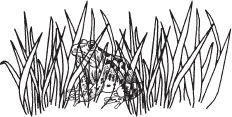 what  fish  look  likehow  the  frog  hideswhen  the  frog  hopsQuestions for Jill’s New Cat Why  does  Jill  feel  glad  at  the  beginning  of  the  story?She  will  get  a  cat.She  will  run  with  Dad.She  will  play  with  animals.Where  did  Jill  and  Dad  go?to  the  parkto  the  pet  shopto  the  zooWhat  makes  Jill  pick  up  the  cat?A  cat  bumps  her  leg.A  little  cat  runs  past  her.She  goes  to  a  place  that  has  animals.Why  does  Jill  name  the  cat  Puff?The  cat  likes  to  play  with  puffs.The  cat  puffs  when  it  runs.The  cat  is  white  and  soft. What  happens  right  after  Jill says, “I  will  call  her  Puff”?Dad  nods.The  cat  naps.Jill  picks  up  the  cat.Which  answer  retells  the  story  using  KEY  DETAILS?Jill  and  Dad  went  to  the  zoo.   Jill  saw  a  snake.Jill  and  Dad  went  to  the  pet  shop.   She  got  a  cat  named  Puff.Jill  was  glad.   She  got  a  cat.WritingRubric Score: _______Rubric Score: ___________What Lives in a Pond?A pond is a place filled with water. Plants and animals both live in a pond. 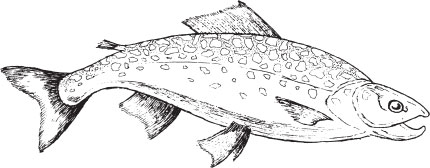 A fish is an animal. It has fins that flap. It has skin made of scales. The scales are flat. The fins and scales help the fish swim.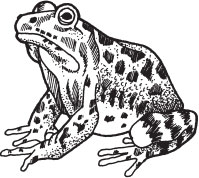 A frog is an animal. It can live in water. It can live on the land, too. It has four legs. The two back legs are long. The back legs help the frog swim in water. They help the frog hop on land.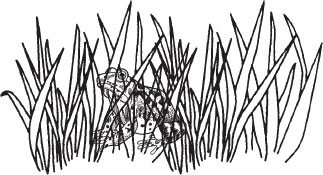 Grass is a plant. It grows in the mud of the pond. Fish and frogs swim into the grass. The grass helps them hide. Big animals can not see them. Then the big animals can not eat the fish and frogs.Jill’s New Cat	Jill felt glad.  She would get a cat.Dad and Jill went to a pet shop.  The pet shop had lots of animals.  Jill and Dad went to see the cats.A big white cat bumped Jill’s leg. It had two blue eyes. Jill bent down and picked it up. The cat was soft.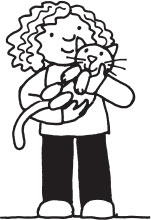 “This is my cat,” Jill said. “She will be a good friend for me.”“Do you see the little cat?” asked Dad. “A little cat will run and play with you.”“No, I picked the best cat,” said Jill. “I will call her Puff.”Dad looked at the smile on Jill’s face. He nodded. Puff would have a good place to live.